INDICAÇÃO Nº 94/2019Sugere ao Poder Executivo Municipal que proceda a roçagem e limpeza, da área pública, localizada na Rua Professora Clarice Baruque Dodson, nas proximidades do antigo Zumbi dos Palmares, no Bairro Planalto do Sol II.Excelentíssimo Senhor Prefeito Municipal, Nos termos do Art. 108 do Regimento Interno desta Casa de Leis, dirijo-me a Vossa Excelência para sugerir ao setor competente que proceda a roçagem e limpeza na área pública, localizada na Rua Professora Clarice Baruque Dodson, nas proximidades do antigo Zumbi dos Palmares.Justificativa:Fomos procurados por munícipes solicitando essa providência, pois, segundo eles o mato está alto, favorecendo a proliferação de animais peçonhentos, causando transtornos e insegurança.Plenário “Dr. Tancredo Neves”, em 08 de Janeiro de 2019.José Luís Fornasari                                                  “Joi Fornasari”                                                    - Vereador -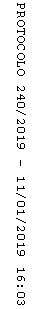 